Załącznik nr 10 do SWZKALKULACJA OFERTOWA 
Opracowanie operatów wodnoprawnych oraz instrukcji gospodarowania wodą dla budowli hydrotechnicznych znajdujących się na terenie działania Zarządu Zlewni w Ostrołęce:Rzeka Płodownica w km 0+000-21+150 (8 szt. budowli) gmina Baranowo - jaz w km: 1+390, 2+450 ,3+270 ,5+320, 9+170,13+000, 14+630, 21+150.Rzeka Rozoga w km 1+970-48+330 ( 8 szt. budowli) gmina Lelis, Kadzidło, Myszyniec- jaz w km 1+970 , 5+370 ,7+630 ,11+683,21+950,27+420,42+920, 48+330. * w wersji cyfrowej na nośniku elektronicznym - płyta CD w formatach wersji oryginalnej oraz w formatach dokumentów sporządzonych w edytorze tekstu w formacie doc i pdf, dokumentów graficznych w formacie jpg i tiff.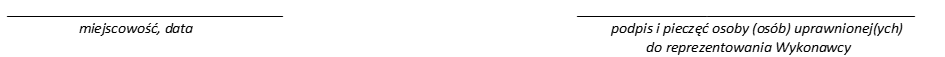 Lp.Wykaz elementówIlośćEgzemplarzyCena jednostkowa netto (PLN)Wartość netto (PLN)  a)	Rzeka Płodownica w km 0+000-21+150 (8 szt. budowli) gmina Baranowoa)	Rzeka Płodownica w km 0+000-21+150 (8 szt. budowli) gmina Baranowoa)	Rzeka Płodownica w km 0+000-21+150 (8 szt. budowli) gmina Baranowoa)	Rzeka Płodownica w km 0+000-21+150 (8 szt. budowli) gmina Baranowoa)	Rzeka Płodownica w km 0+000-21+150 (8 szt. budowli) gmina Baranowo1.Przegląd budowli z oceną stanu technicznego, przegląd obiektu pod kątem oddziaływania poszczególnych budowli piętrzących na grunty rolne, określenie poziomów piętrzenia, wywiad terenowy.komplet2.Zapoznanie się z archiwalnymi dokumentacjami dotyczącymi obiektukomplet3.Wykonanie operatu wodnoprawnego na szczególne korzystanie z wód, zgodnie z wymogami ustawy z dnia 20 lipca 2017 r. Prawo Wodne (Dz. U. z 2021 r., poz. 2233 z późn. zm. )34.Wykonanie instrukcji gospodarowania wodą na budowlach rzeki, zgodnie z wymogami określonymi w Rozporządzeniu Ministra Gospodarki Morskiej i Żeglugi Śródlądowej z dnia 21 sierpnia 2019 r. w sprawie zakresu instrukcji gospodarowania wodą (Dz. U. Nr 2019  poz. 1725) 35.Pozyskanie materiałów z zasobu geodezyjnego – mapy ewidencyjne, wypisykomplet6.Uzyskanie niezbędnych uzgodnień, opinii i przygotowanie wniosku do Ministra Infrastruktury o wydanie pozwolenia wodnoprawnegokomplet7.Wersja elektroniczna operatu wodnoprawnego i instrukcji gospodarowania wodą*2b)	Rzeka Rozoga w km 1+970-48+330 ( 8 szt. budowli) gmina Lelis, Kadzidło, Myszyniecb)	Rzeka Rozoga w km 1+970-48+330 ( 8 szt. budowli) gmina Lelis, Kadzidło, Myszyniecb)	Rzeka Rozoga w km 1+970-48+330 ( 8 szt. budowli) gmina Lelis, Kadzidło, Myszyniecb)	Rzeka Rozoga w km 1+970-48+330 ( 8 szt. budowli) gmina Lelis, Kadzidło, Myszyniecb)	Rzeka Rozoga w km 1+970-48+330 ( 8 szt. budowli) gmina Lelis, Kadzidło, Myszyniec1.Przegląd budowli z oceną stanu technicznego, przegląd obiektu pod kątem oddziaływania poszczególnych budowli piętrzących na grunty rolne, określenie poziomów piętrzenia, wywiad terenowy.komplet2.Zapoznanie się z archiwalnymi dokumentacjami dotyczącymi obiektukomplet3.Wykonanie operatu wodnoprawnego na szczególne korzystanie z wód, zgodnie z wymogami ustawy z dnia 20 lipca 2017 r. Prawo Wodne (Dz. U. z 2021 r., poz. 2233 z późn. zm. ) 34.Wykonanie instrukcji gospodarowania wodą na budowlach rzeki, zgodnie z wymogami określonymi w Rozporządzeniu Ministra Gospodarki Morskiej i Żeglugi Śródlądowej z dnia 21 sierpnia 2019 r. w sprawie zakresu instrukcji gospodarowania wodą (Dz. U. Nr 2019  poz. 1725) 35.Pozyskanie materiałów z zasobu geodezyjnego – mapy ewidencyjne, wypisykomplet6.Uzyskanie niezbędnych uzgodnień, opinii i przygotowanie wniosku do Ministra Infrastruktury o wydanie pozwolenia wodnoprawnegokomplet7.Wersja elektroniczna operatu wodnoprawnego i instrukcji gospodarowania wodą*2  RAZEM wartość netto:  RAZEM wartość netto:  RAZEM wartość netto:                                                                        Razem wartość VAT (……%):                                                                        Razem wartość VAT (……%):                                                                        Razem wartość VAT (……%):Wartość brutto:Wartość brutto:Wartość brutto: